        BS&DTTA  AWARDS  2016-17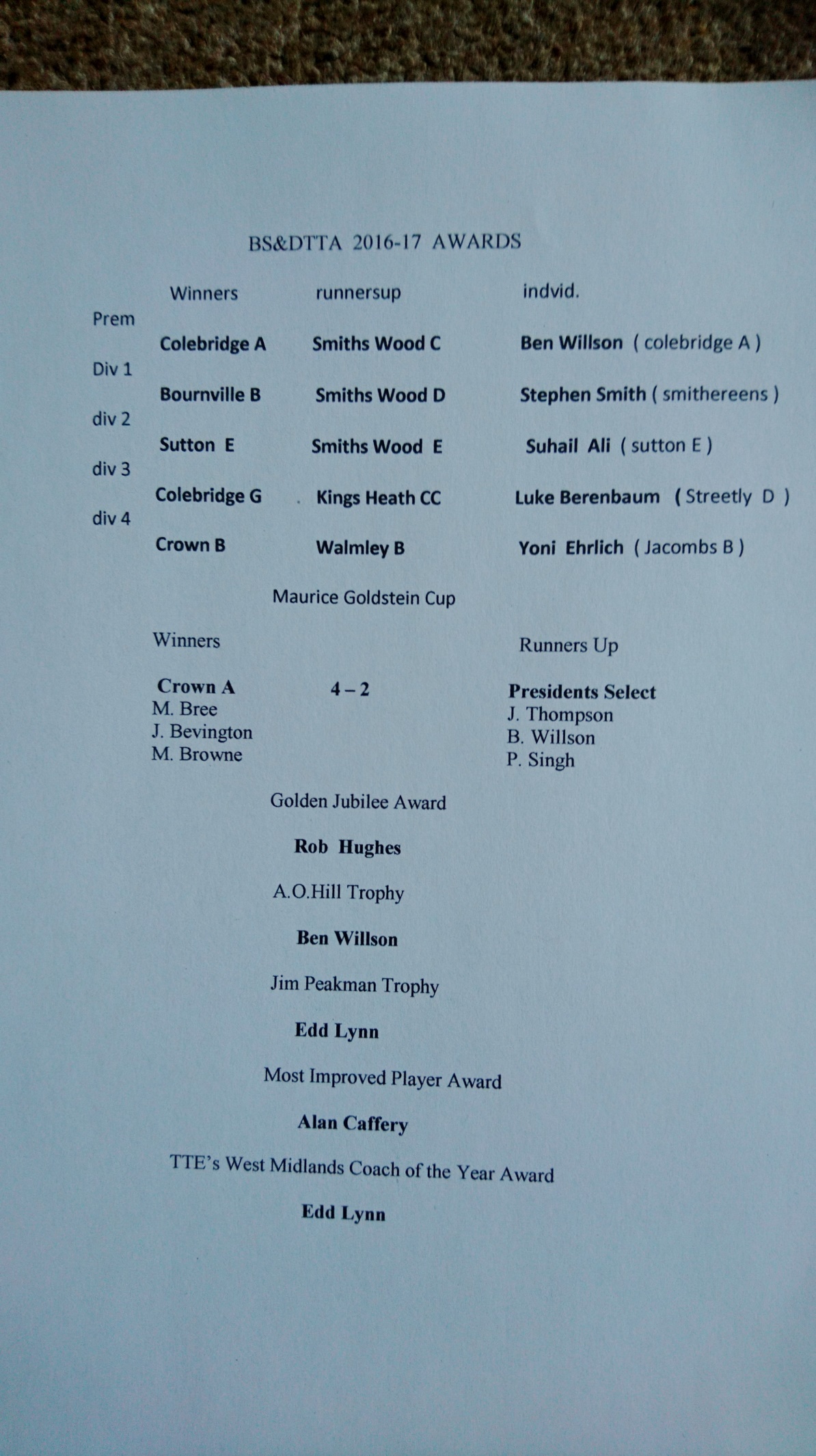 